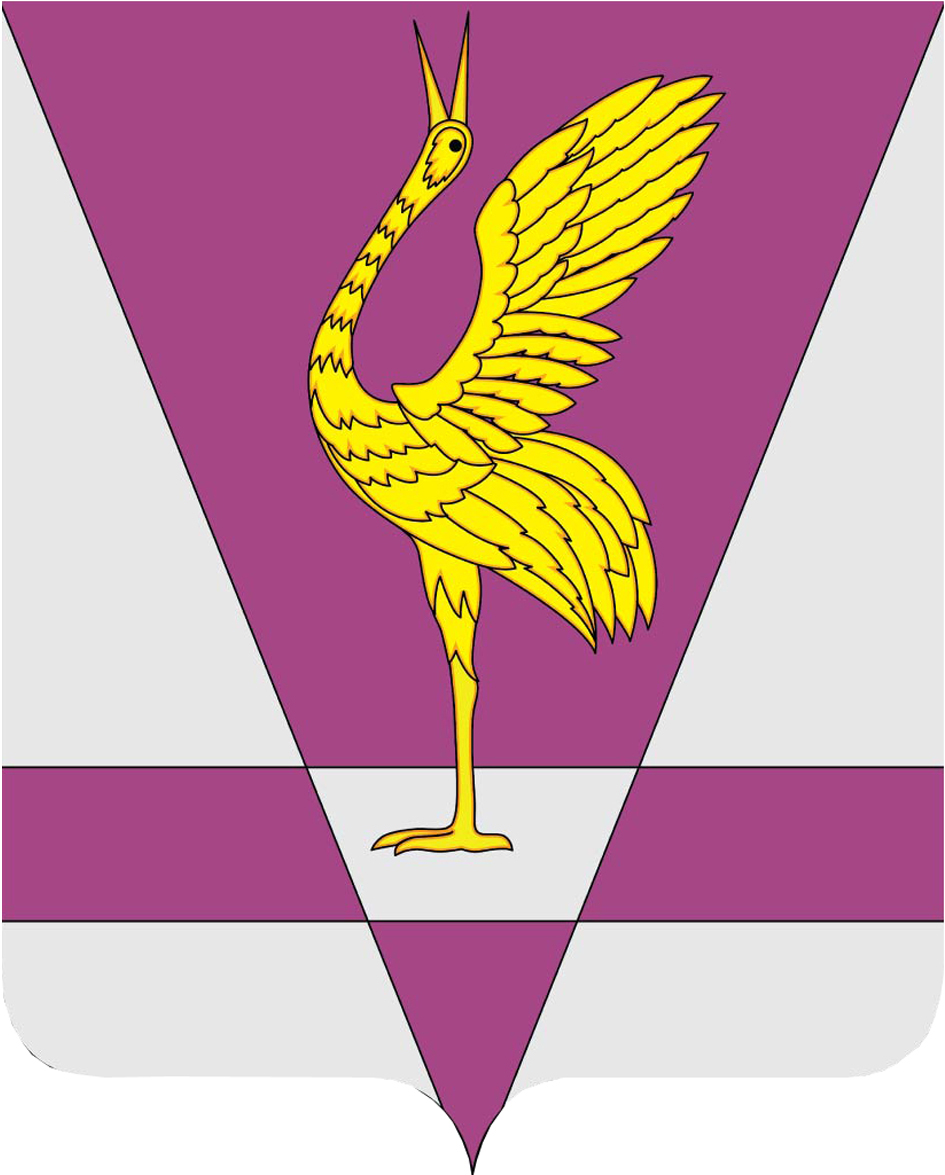 На основании постановления администрации Ужурского района от 03.11.2016 № 636 «Об утверждении муниципальной программы «Содействие преобразованию институтов, обеспечивающих развитие гражданского общества», статьи 23 Устава района Ужурский районный Совет депутатов РЕШИЛ:1. Утвердить Положение о конкурсе «Делопроизводство» в 2018 году (далее – Положение) согласно приложению.2. Контроль исполнения настоящего решения возложить на постоянную комиссию по вопросам местного самоуправления и развития институтов гражданского общества (Г.П.Фатюшин). 3. Решение вступает в силу в день, следующий за днем его официального опубликования в газете «Сибирский хлебороб». ПОЛОЖЕНИЕ о конкурсе «Делопроизводство» в 2018 годуI. Цели и задачи1.1. Конкурс проводится в целях стимулирования к эффективному решению вопросов местного значения поселений, повышения эффективности взаимодействия органов местного самоуправления.1.2. Для реализации поставленной цели предполагается решить следующую задачу:- повышение эффективности деятельности администраций сельских поселений Ужурского района.II. Организация конкурса2.1. Учредителем конкурса является Ужурский районный Совет депутатов. Конкурс проводится конкурсной комиссией, формируемой распоряжением председателя Ужурского районного Совета депутатов.  2.2. Финансирование мероприятий конкурса производится из районного бюджета за счет средств, предусмотренных подпрограммой «Повышение эффективности деятельности местного самоуправления» реализуемой в рамках муниципальной программы Ужурского района «Содействие преобразованию институтов, обеспечивающих развитие гражданского общества».2.3. Участвуют в конкурсе администрации сельсоветов, расположенных на территории Ужурского района. III. Порядок проведения конкурса3.1. В целях проведения конкурса председатель Ужурского районного Совета депутатов создает рабочую группу в количестве 5 человек из числа депутатов и работника аппарата Ужурского районного Совета депутатов, представителей администрации района, которая проводит выездные проверки территории и администрации сельсоветов, оценивает конкурсантов, определяет итоги конкурса по каждой конкурсной группе, выносит предложения по распределению призового фонда, ходатайствует о награждении, выносит итоги конкурса на утверждение Ужурского районного Совета депутатов. Заседание рабочей группы правомочно при участии в нем не менее 3 членов. 3.2. Конкурс проводится в соответствии с утвержденным рабочей группой графиком в период с 11.09.2017 до 22.09.2017.  3.3. Эффективность работы администрации сельсовета оценивается по критериям, согласно приложению к данному Положению. Оценке подлежит деятельность всех администраций сельсоветов на территории Ужурского района за период работы с 15 августа 2017 года по 15 августа 2018 года. Заявки на участие в конкурсе направляются в Ужурский районный Совет депутатов не позднее 01 сентября 2018 года.IV. Определение победителей4.1. Рабочая группа производит оценку конкурсантов с выездом в административный центр сельсоветов. Оценку конкурсантов должны провести минимум 3 члена рабочей группы. По результатам проверок подводятся итоги суммированием баллов каждого члена рабочей группы с занесением в протокол проверки. Протокол рабочей группы подписывают все члены рабочей группы. Рабочая группа подводит итоги конкурса до 29.09.2018. Материально-техническое обеспечение выезда на территорию административного центра сельсоветов осуществляет администрация Ужурского района.4.2. Победителями конкурса признаются сельсоветы, набравшие наибольшее количество баллов по итогам конкурса. В случае равенства баллов у двух и более участников члены рабочей группы определяют победителя путем голосования. В случае равенства голосов членов конкурсной комиссии победителями в номинации признаются несколько участников конкурса и призовой фонд делится между победителями.4.3. Итоги конкурса утверждаются решением Ужурского районного Совета депутатов. Призовой фонд конкурса составляет 10 тысяч рублей, который вручается администрации сельсовета, занявшей 1 место. Администрациям сельсоветов, занявших 2, 3 место, вручаются дипломы. 4.4. Вручение призов проводится на сессии Ужурского районного Совета депутатов или в иной торжественной обстановке.4.5. Сумма приза направляется в бюджет сельсовета в качестве межбюджетного трансферта на совершенствование материально-технической базы. Для получения трансферта администрация сельсовета в течение 2 рабочих дней с момента принятия решения о признании победителем направляет в адрес главы района план приобретения основных средств. Межбюджетный трансферт направляется в бюджет поселения в течение 10 дней с момента направления администрацией сельсовета плана. Отчет об использовании средств представляется в финансовое управление администрации Ужурского района и копию в Ужурский районный Совет депутатов не позднее 2 месяцев со дня направления трансфертов.Приложение к Положению о конкурсе «Делопроизводство» в 2018 годуКритерии оценки работы администраций сельских поселений Ужурского района в 2018 годуУЖУРСКИЙ РАЙОННЫЙ СОВЕТДЕПУТАТОВКРАСНОЯРСКОГО КРАЯРЕШЕНИЕУЖУРСКИЙ РАЙОННЫЙ СОВЕТДЕПУТАТОВКРАСНОЯРСКОГО КРАЯРЕШЕНИЕУЖУРСКИЙ РАЙОННЫЙ СОВЕТДЕПУТАТОВКРАСНОЯРСКОГО КРАЯРЕШЕНИЕ05.06.2018 г. Ужур28-218рОб утверждении Положения о конкурсе «Делопроизводство» в 2018 годуОб утверждении Положения о конкурсе «Делопроизводство» в 2018 годуОб утверждении Положения о конкурсе «Делопроизводство» в 2018 годуПредседатель Ужурского районного Совета депутатов__________________(Семехин С.С.)Глава Ужурского района _________________(Зарецкий К.Н.)Приложение к решению Ужурского районного Совета депутатов от 05.06.2018 № 28-218Критерии оценки / ПоказательМакс. значение оценкиКритерии оценкиОрганизация и ведение делопроизводства в администрациях сельсоветовОрганизация и ведение делопроизводства в администрациях сельсоветовОрганизация и ведение делопроизводства в администрациях сельсоветовСоответствие документов инструкции по делопроизводству40 – не соответствуютпо 1 баллу если:- соответствуют решения Совета, – постановления и распоряжения администрации, - письма, - и протоколы заседанийНаличие журнала обращений граждан в органы местного самоуправления10 – нет1 - естьСоблюдение сроков исполнения по обращениям граждан в органы местного самоуправления10 – не соблюдаются1 - соблюдаютсяВозможность обращения граждан в электронной форме в органы местного самоуправления10 – нет1 - естьОбеспечение доступа к информации о деятельности органов местного самоуправленияОбеспечение доступа к информации о деятельности органов местного самоуправленияОбеспечение доступа к информации о деятельности органов местного самоуправленияНаличие актуальной информации на сайте Ужурского района о событиях, происходящих в поселении41 - наличие только официальной информации, 2 - наличие новостей о жизни территории, публикуемых раз в месяц, 3 - наличие новостей, публикуемых еженедельно+ 1 балл – за наличие собственного сайта (страницы в социальных сетях), на котором публикуется информацияНаличие досок объявлений на территории населенных пунктов сельсовета, их оформление и содержание41- только в административном центре, 2 – во всех населенных пунктах+ 1 балл за оформление+ 1 балл за актуальность информацииОрганизация публичных слушаний, собраний гражданОрганизация публичных слушаний, собраний гражданОрганизация публичных слушаний, собраний гражданНаличие распоряжений о назначении публичных слушаний10 – не имеется либо есть не для всех проведенных1 – есть для всех проведенных Тематика вопросов, выносимых на публичные слушания20 – нет1 – только обязательные 2 – рассмотрение различных вопросовНаличие решений Совета депутатов об оценке деятельности главы поселения по результатам его отчета 10 – не имеется1 – естьНаличие протоколов встреч с гражданами по результатам отчета главы поселения21 – только в административном центре2 – в большинстве населенных пунктов поселенияМеры поощрения жителейМеры поощрения жителейМеры поощрения жителейКоличество награжденных  Благодарственными письмами, Почетными грамотами органов местного самоуправления поселения30 - нет1- от 1 до 52 – от 5 до 103 – более 10